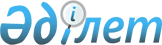 О внесении изменений и дополнения в решение Акжарского районного маслихата от 27 декабря 2021 года № 13-9 "Об утверждении бюджета Акжаркынского сельского округа Акжарского района на 2022-2024 годы"Решение Акжарского районного маслихата Северо-Казахстанской области от 11 октября 2022 года № 25-3
      Акжарский районный маслихат РЕШИЛ:
      1. Внести в решение Акжарского районного маслихата "Об утверждении бюджета Акжаркынского сельского округа Акжарского района на 2022-2024 годы от 27 декабря 2021 года №13-19 следующие изменения и дополнение:
      пункт 1 указанного решения изложить в новой редакции:
       "1. Утвердить бюджет Акжаркынского сельского округа Акжарского района на 2022-2024 годы согласно приложениям 1, 2 и 3 к настоящему решению соответственно, в том числе на 2022 год в следующих объемах:
      1) доходы – 29 900,3 тысяч тенге:
      налоговые поступления – 1 396,8 тысяч тенге;
      неналоговые поступления – 0 тенге;
      поступления от продажи основного капитала – 482 тысяч тенге;
      поступления трансфертов – 28 021,5 тысяч тенге;
      2) затраты – 32 252,7 тысяч тенге;
      3) чистое бюджетное кредитование – 0 тенге:
      бюджетные кредиты – 0 тенге;
      погашение бюджетных кредитов – 0 тенге;
      4) сальдо по операциям с финансовыми активами – 0 тенге:
      приобретение финансовых активов – 0 тенге;
      поступления от продажи финансовых активов государства – 0 тенге;
      5) дефицит (профицит) бюджета – -2 352,4 тенге;
      6) финансирование дефицита (использование профицита) бюджета – 2 352,4 тенге:
      поступление займов – 0 тенге;
      погашение займов – 0 тенге;
      используемые остатки бюджетных средств – 2 352,4 тенге";
      дополнить пунктом 6-1 следующего содержания:
       "6-1. Предусмотреть расходы бюджета сельского округа за счет свободных остатков бюджетных средств, сложившихся на начало финансового года и возврата целевых трансфертов районного и областного бюджетов, неиспользованных (недоиспользованных) в 2021 году, согласно приложению 2 к настоящему решению.
      Распределение сумм свободных остатков бюджетных средств, сложивщихся на начало финансового года и возврата целевых трансфертов районного и областного бюджетов, неиспользованных (недоиспользованных) в 2021 году определяется решением акима Акжаркынского сельского округа Акжарского района Северо-Казахстанской области "О реализации решения Акжарского районного маслихата "Об утверждении бюджета Акжаркынского сельского округа Акжарского района на 2022-2024 годы";
      приложение 1 к указанному решению изложить в новой редакции согласно приложению 1 к настоящему решению;
      дополнить приложением 4 согласно приложению 2 к настоящему решению.
      2. Настоящее решение вводится в действие с 1 января 2022 года. Бюджет Акжаркынского сельского округа Акжарского района на 2022 год Распределение сумм свободных остатков бюджетных средств на 2022 год, сложившихся на начало финансового года и возврата целевых трансфертов районного и областного бюджетов, неиспользованных (недоиспользованных) в 2021 году
					© 2012. РГП на ПХВ «Институт законодательства и правовой информации Республики Казахстан» Министерства юстиции Республики Казахстан
				
      Секретарь Акжарского районного маслихатаСеверо-Казахстанской области 

А. Хоршат
Приложение 1к решению Акжарскогорайонного маслихатаСеверо-Казахстанской областиот 11 октября 2022 года № 25-3Приложение 1к решению Акжарскогорайонного маслихатаСеверо-Казахстанской областиот 27 декабря 2021 года № 13-9
Категория
Класс
Подкласс
Наименование
Сумма
тысяч тенге
I. Доходы
29900,3
1
Налоговые поступления
1396,8
01
Подоходный налог
79,9
2
Индивидуальный подоходный налог
79,9
04
Налоги на собственность
1316,9
1
Hалоги на имущество
63
3
Земельный налог
3,6
4
Hалог на транспортные средства
1233
05
Внутренние налоги на товары, работы и услуги
17,3
3
Поступления за использование природных и других ресурсов
17,3
3
Поступления от продажи основного капитала
482
03
Продажи земли и нематериальных активов
482
1
Продажа земли
482
4
Поступления трансфертов
28021,5
02
Трансферты из вышестоящих органов государственного управления
28021,5
3
Трансферты из районного (города областного значения) бюджета
28021,5
Наименование
Наименование
Наименование
Наименование
Сумма
тысяч тенге
Функциональная группа
Функциональная группа
Функциональная группа
Функциональная группа
Сумма
тысяч тенге
Администратор бюджетной программы
Администратор бюджетной программы
Администратор бюджетной программы
Сумма
тысяч тенге
Программа
Программа
Сумма
тысяч тенге
II. Затраты
32252,7
01
Государственные услуги общего характера
20992,5
124
Аппарат акима города районного значения, села, поселка, сельского округа
20992,5
001
Услуги по обеспечению деятельности акима города районного значения, села, поселка, сельского округа
20642,5
022
Капитальные расходы государственного органа
350
07
Жилищно-коммунальное хозяйство
1399
124
Аппарат акима города районного значения, села, поселка, сельского округа
1399
008
Освещение улиц населенных пунктов
800
009
Обеспечение санитарии населенных пунктов
399
011
Благоустройство и озеленение населенных пунктов
200
08
Культура, спорт, туризм и информационное пространство
9861
124
Аппарат акима города районного значения, села, поселка, сельского округа
9861
006
Поддержка культурно-досуговой работы на местном уровне
9861
15
Трансферты
0,2
124
Аппарат акима города районного значения, села, поселка, сельского округа
0,2
048
Возврат неиспользованных (недоиспользованных) целевых трансфертов
0,2
III. Чистое бюджетное кредитование
0
IV. Сальдо по операциям с финансовыми активами
0
Приобретение финансовых активов
0
Поступление от продажи финансовых активов государства 
0
V. Дефицит (Профицит) бюджета
-2352,4
VI. Финансирование дефицита (использование профицита ) бюджета 
-2352,4
8
Используемые остатки бюджетных средств
-2352,4
01
Остатки бюджетных средств
-2352,4
1
Свободные остатки бюджетных средств
-2352,4Приложение 2к решению Акжарскогорайонного маслихатаСеверо-Казахстанской областиот 11 октября 2022 года № 25-3Приложение 4к решению Акжарскогорайонного маслихатаСеверо-Казахстанской областиот 27 декабря 2021 года №13-9
Категория
Класс
Подкласс
Наименование
Сумма
тысяч тенге
8
Используемые остатки бюджетных средств
2352,4
01
Остатки бюджетных средств
2352,4
1
Свободные остатки бюджетных средств
2352,4
Наименование
Наименование
Наименование
Наименование
Сумма
тысяч тенге
Функциональная группа
Функциональная группа
Функциональная группа
Функциональная группа
Сумма
тысяч тенге
Администратор бюджетной программы
Администратор бюджетной программы
Администратор бюджетной программы
Сумма
тысяч тенге
Программа
Программа
Сумма
тысяч тенге
II. Затраты
2352,4
08
Культура, спорт, туризм и информационное пространство
2352,2
124
Аппарат акима города районного значения, села, поселка, сельского округа
2352,2
006
Поддержка культурно-досуговой работы на местном уровне
2352,2
15
Трансферты
0,2
124
Аппарат акима города районного значения, села, поселка, сельского округа
0,2
048
Возврат неиспользованных (недоиспользованных) целевых трансфертов
0,2